Survival and Sustainability WebsitesSurvival Gear at majorsurplus Coleman’s Military Supplies Tactical Gear Camping and Survival7 Survival Uses For Cattails SurvivopediatheprepperprojectModern survival DIY emp proof toolsthepeppyprepper – Christ based, indepenent, sustainable living (wordpress.com)YouTube TownsendsThe Self Sufficient Living DIY wood stovesHUMILITAS THE BLOG – Leadership & Legitimate Defense (humilitasfirst.com)John Seymour:  The Complete Book of Self SufficiencyUltimate Survival Guide: How to Survive in the Wild [72 Tips] (sympathink.com)U.S. Army Survival Guide - Corps of Renewal And Charity (corac.co) (277 pages)How to Make a Paracord Bracelet – REI Co-op Journal27 Uses for 5 gallon bucket Happy PrepperBooksTim MacWelch's book: The Ultimate Bushcraft Survival Manual, 2017AbeBooks Amazon              Boy Scout BooksBoy Scout Survival SkillsBoy Scout ManualDisaster PreparednessGet ReadyBack Door Survival What to Stock on nowThe Most Important News Survival essentials: Prep now before shortages get worse due to the supply chain crisis (foodcollapse.com)Plan Ahead for Disasters | Ready.gov (Information and videos)Power OutageLights! No cameras! Action!YouTube How to Make your own Cotton wick YouTube Making Your Own Oil Lamp YouTube DIY candles YouTube Making Your Own Wick Candles If you need clay for your lamp project:YouTube Making Your Own Clay EMPHow to Prepare for an EMP Attack: A Comprehensive Guide (techprotectbag.com)Informative Videos – Practical Disaster Preparedness for the Family (disasterpreparer.com)PrepareBE PREPARED FOR A POWER OUTAGE (ready.gov)Preparing for a Power Outage | Department of EnergyPreparing For A Power Outage: The Ultimate Guide - Survivor's Fortress (survivorsfortress.com)Prepare for a power outage - what to do when the grid goes down - Keep Your Tribe AliveEmergency Cooking and Heatinghow to make a hobo stove from a tuna can - YouTubeEMERGENCY HEAT and Light for 72 DAYS | Crisco candles | SHTF - YouTubeHeating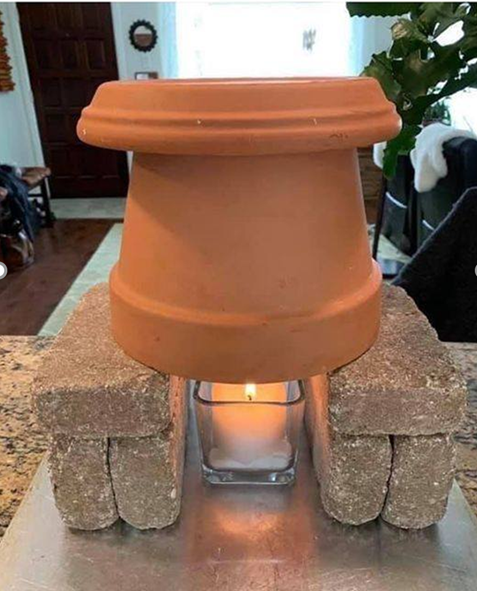 